Assistência EstudantilAssistência estudantil é um programa nacional que tem como finalidade ampliar as condições de permanência do estudante na educação superior pública federal.Na UFSC, no início de cada semestre letivo, são publicados editais, os quais regulam o processo de inscrição e seleção para cada um dos programas e auxílios.Para ter acesso ao programa, os estudantes devem fazer o cadastro socioeconômico, instrumento regulamentado através de edital público.O cadastro socioeconômico com situação de “análise concluída” não é por si só condição que proporcione ao estudante o acesso aos benefícios oferecidos pela PRAE.Na Assistência Estudantil também há o Serviço de PsicologiaO serviço de Psicologia Coordenadoria de Assistência Estudantil/PRAE acolhe os estudantes de graduação presencial da UFSC. Tem como foco a política de permanência do estudante na Universidade, trabalhando em especial os fatores de promoção de saúde e os fatores de risco para o bem-estar psíquico à vivência universitária, por exemplo: aspecto migratório, adaptação e progresso do estudante. O serviço está disponível no Campus Florianópolis.Cadastro SocioeconômicoPara fazer o cadastro, o interessado deve:1.	Ler atentamente o edital de Normas para Elaboração do Cadastro Socioeconômico, disponível tanto no site da Pró-reitoria de Assuntos Estudantis (PRAE) quanto na página do Serviço de Atenção Socioassistencial de cada campus;2.	Preencher o cadastro, acessando o link https://beneficiosprae.sistemas.ufsc.br;3.	Agendar horário para entrevista e entrega da documentação solicitada no edital. Esta etapa acontece mediante agendamento no Serviço de Atenção Socioassistencial/ Coordenadoria de Assistência Estudantil.Na entrevista social o estudante entrega os documentos e são verificados os agravantes sociais (situações de saúde, de aluguel ou financiamento imobiliário, desemprego, entre outros). Nesta etapa é realizado, também, o cálculo do índice Socioeconômico, por meio do qual o estudante irá concorrer às bolsas e aos auxílios.Depois de finalizada a análise, a situação do cadastro socioeconômico será disponibilizada em:http://prae.ufsc.br/cadastro-online ouhttps://beneficiosprae.sistemas.ufsc.brA renovação do cadastro socioeconômico deve ser feita a cada dois anos. Para isso, os procedimentos adotados são os mesmos utilizados para quem realiza o cadastro pela primeira vez, salvo especificidades descritas no edital de normas para Elaboração do Cadastro Socioeconômico.A atualização do cadastro é necessária sempre que houver mudanças nos dados socioeconômicos apresentados pelo estudante, que deve informar quando qualquer mudança ocorrer. A atualização deve ser feita presencialmente no Serviço de Atenção Socio-assistencial. Não há como fazer online, pelo Sistema de Benefícios.Estudantes em Situação de Vulnerabilidade SocioeconômicaQuando o cadastro socioeconômico estiver em situação de Análise Concluída, o estudante poderá se inscrever em:Bolsa EstudantilTem o objetivo de proporcionar auxílio financeiro para a permanência de estudantes dos cursos de graduação presencial da UFSC. Tem duração anual e pode ser renovada por períodos sucessivos, desde que o bolsista cumpra as condicionalidades da Resolução Normativa n° 32/CUn/2013. Os critérios para renovação levam em conta os dois semestres anteriores à renovação da bolsa e se referem à frequência obrigatória de 75% das atividades correspondentes a cada disciplina cursada; aprovação em pelo menos 50% das disciplinas ou dos créditos cursados, estar cursando carga horária mínima exigida no curso, ter o cadastro socioeconômico com o status de análise concluída, ter o status “regularmente matriculado” no atestado de matrícula e não apresentar trancamento de matrícula.Moradia EstudantilTem como finalidade proporcionar aos estudantes oportunidade de moradia que contribua para a sua permanência na UFSC. Podem se inscrever estudantes dos cursos de graduação presencial com carga horária mínima no período letivo estabelecido no projeto pedagógico, cujos pais e/ou família de origem não residam em Florianópolis.A UFSC possui uma Moradia Estudantil localizada no bairro Carvoeira, na capital catarinense.Auxílio MoradiaÉ um auxílio pecuniário direcionado ao estudante cuja família seja residente e domiciliada em município diferente daquele do campus no qual ele está matriculado.O objetivo é custear parcialmente seus gastos com aluguel, proporcionando melhores condições para permanência na universidade. Os critérios de seleção são descritos em editais específicos.Auxílio CrecheÉ um auxílio pecuniário para estudantes que possuem filhos menores de seis anos. 0 objetivo é proporcionar que as crianças frequentem creches, viabilizando a permanência de seus pais na UFSC. O auxílio é fornecido em duas modalidades: parcial e integral. Os critérios de seleção são descritos em editais específicos.Restaurante UniversitárioÉ um serviço disponibilizado pela PRAE. 0 RU serve almoço e jantar todos os dias da semana, para os estudantes regularmente matriculados nos campi. Os estudantes que apresentam situação de vulnerabilidade socioeconômica podem solicitar a isenção total dos custos das refeições. No campus Blumenau, onde não há o serviço do Restaurante Universitário, os estudantes recebem o auxílio alimentação.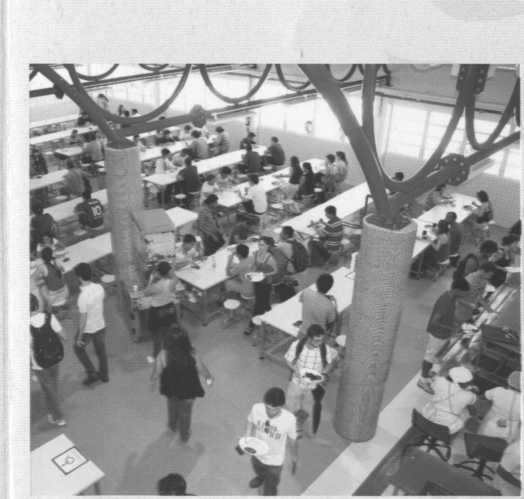 Fotografia em preto em branco do Restaurante Universitário (no Campus Reitor João David Ferreira Lima, em Florianópolis) durante o horário de almoço. Mesas compridas e estreitas enfileiradas próximas às janelas do espaço. Estudantes sentados ou em pé procurando lugares para fazerem a refeição.  ContatosCoordenadoria de Assistência EstudantilTelefone: (48) 3721 2707 E-mail: coaes.prae@contato.ufsc.br Site: www.prae.ufsc.brServiço de PsicologiaTelefone: (48) 3721 6468 E-mail: psicologia.prae@contato.ufsc.brCampus AraranguáTelefone: (48)3721 2171E-mail: assistenciaestudantial.ara@ufsc.br Site: www.assistenciaestudantilara.ufsc.brCampus BlumenauTelefones: (47)3232-5100	ou (47)3721-6308Campus CuritibanosTelefones: (48) 3721-2188 e (49) 2122-0304 E-mail: gae.cbs@contato.ufsc.brSite: www.servicosocial.curitibanos.ufsc.brCampus JoinvilleTelefone: (48)3721-6260 E-mail: assistenciaestudantil.jve@contato.ufsc.br Site: www.assistenciaestudantil.joinville.ufsc.brUFSCwww.ufsc.brUNIVERSIDADE FEDERAL DE SANTA CATARINAPró-Reitoria de Assuntos Estudantis (PRAE)“Conhecimento produzindo cidadania”